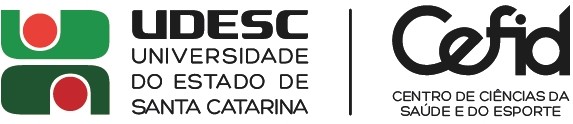 UNIVERSIDADE DO ESTADO DE SANTA CATARINA – UDESC CENTRO DE EDUCAÇÃO SUPERIOR DO ALTO VALE DO ITAJAÍ – CEAVI                                            Requerimento de Promoção por Títulos –  Docente	Eu, xxxxxxxxxxxxxxxxxxxxx, matrícula xxxxxxxxxxxxx, ocupante do cargo de Professor(a) Universitário(a) do quadro de pessoal permanente da UDESC, lotado(a) no Centro de Educação Superior do Alto Vale do Itajaí – CEAVI, venho requer Promoção por Titulação, de Assistente XX para Adjunto XX. Estou ciente de que a promoção por titulação dará início a uma nova contagem para pedido de progressão de nível na carreira (art. 17 LC 345/06).Ibirama, XX de XXXXXXX de 2020.Assinatura do requerenteAnexar ao processo:Cópia do diploma do doutorado;Cópia da última portaria de progressão. 